الأقدس الأبهى يا عبد الناظر إلى الوجه...حضرت بهاءاللهأصلي عربي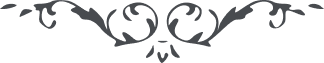 كتاب مبين - آثار قلم اعلى – جلد 1، لوح رقم (126)، 153 بديع، صفحه 378الاقدس الابهییا عبد الناظر الی الوجه قد ارسلنا الیک نفحة من نفحات القمیص و بعثناها علی هیئة اللوح لتجد عرف الرحمن لعمری انه یجذب المخلصین الی مقام کان عن الادراک مرفوعا و فیه ما یقرب الناس الی المقر الذی من افقه اشرقت شمس العظمة و الاجلال و کان الله علی ما اقول شهیدا طوبی لمن نبذ الدنیا عن ورآئه و قام علی نصرة امری بین خلقی بالحکمة و الموعظة کذلک کان الامر فی اللوح مقضیا ویل للذین کفروا بالله بعد الذی ظهر بالحق بسلطان کان علی العالمین محیطا قل یا قوم دعوا الهوی و تمسکوا بالعروة الوثقی اتشرکون بالذی کان فی ازل الآزال بالحق فریدا ایاکم ان تمنعکم الدنیا عن الذی خلقها ان اسرعوا الی کوثر الفضل کذلک فصلنا الامر تفصیلا ان الذین غفلوا عن الله فی تلک الایام اولئک لیس لهم نصیب و کان الله بذلک علیما ان انطق اللسان بالبیان فی ذکر ربک العزیز المنان قل یا قوم خافوا عن الله و لا تعترضوا علی الذی به تمت نعمة الله وظهرت حجته و لاح وجهه ان اسرعوا الیه بقلب کان بذکر الله سلیما کذلک نزلنا الآیات و فصلناها لک تفصیلا من لدنا لتوقن بانه یذکر من اشتغل بذکره و یرید من اراده انه کان غفورا رحیما ان اذکر من فی حولک من قبل ربک ان ربک کان لهم رقیبا